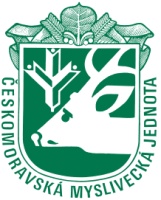 ČESKOMORAVSKÁ MYSLIVECKÁ  JEDNOTA z.s.  OMS DOMAŽLICEsi Vás dovolují pozvat naCELOSTÁTNÍ PŘEBOR ČMMJAutomatický trapDatum konání:  18.7.2020			Místo konání: střelnice Blížejov, okr. Domažlice			Startovné:  700,- Kč						Kapacita střelnice: 90 střelců 	  Organizační výbor:Předseda:                                                     Ing. Duffek VáclavŘeditel:                                                                Nádraský JaroslavJednatel:                                                              Kop PetrEkonom:                                                      Ing. Petr VojtěchHlavní rozhodčí:                                                 Bláha MilanZástupce SK ČMMJ:                                         JUDr.Kubík JindřichSbor rozhodčích:                                                členové MS BlížejovTechnická služba:                                              Hanzlík JosefZdravotní služba:                                 MUDr. Vrána JosefČasový rozpis soutěže: Trénink:             			 17.7.2020	          14.00 hod Soutěž:                			 18.7.2020		7.30 hod. – prezentace + losování                                                        				8.00 hod. - zahájení přeboru                                                        				8.30 hod. – zahájení střelbyPřihlášení na závodNa závod je nutné se přihlásit na e-mailové adrese:   omsdom@seznam.czUzávěrka přihlášek: čtvrtek 16.7.2020 do 23.00 hod – elektronicky. Nebo do odstřílení  prvního kola závodu. Nepřihlášení střelci budou registrováni jako poslední a případě naplnění kapacity střelnice nebudou do závodu připuštěni.Rozsah celostátního přeboru: viz. střelecký řádAutomatický trap – viz. článek 36 střeleckého řádu standard – 4x25 terčů (100)Způsob určení přeborníka: dle střeleckého řádu ČMMJstartovné:   700,- Kčcvičná položka:  100 ,- KčUbytování: viz.Tiffany Penzion DomažliceKostelní 102, 344 01, DomažliceTelefon: 602 396 666Sokolský důmNáměstí Míru 121 , DomažliceTelefon: 379 720 084Penzion u Chodského HraduNáměstí Míru 66 , DomažliceTelefon: 603 847 451Celostátní přebor je vypsán pro kategorie: ŽENY, JUNIOŘI, SENIOŘI, VETERÁNI, SUPERVETERÁNI, NEČLENOVÉ ČMMJProtesty:     Protest musí být podán písemně nejdéle do l5 minut po vyhlášení výsledku hlavnímu rozhodčímu s vkladem 500,-- Kč. Pokud je protest zamítnut, vklad propadá. Rozhoduje jury a její rozhodnutí je konečné.Podmínky účasti:Střílí se dle Střeleckého řádu ČMMJ, z.s. pro mysliveckou sportovní střelbu vydaného v roce 2018. Dle aktuální znění SŘ schváleného na Sboru zástupců 10.6.2017. http://www.cmmj.cz/Strelectvi/Strelecky-rad-a-dalsi.aspxPři prezenci předloží každý střelec platný zbrojní průkaz, průkaz zbraně a členský průkaz ČMMJ, z. s. Nečlenové ČMMJ předloží dále doklad o platném pojištění Do pořadí CP mohou být započítáváni pouze členové ČMMJ, nečlenové se mohou zúčastnit mimo pořadí.Střelci v kategorii junior, kteří nejsou držiteli ZP, musí být pouze v doprovodu odpovědné osoby, dle zákona o zbraních a střelivu. Všichni střelci jsou povinni dbát bezpečnosti při manipulaci se zbraní a střelivem.Ochrana sluchu a zraku je při střelbě povinná.Ocenění vítězů:Vyhodnocení přeborníka CP a vítězů v daných kategorií bude dle podmínek „Všeobecných ustanovení“ střeleckého řádu ČMMJ čl. 9.Prvních deset nejlepších střelců bez rozdílu kategorií obdrží brokové náboje od firmy Sellier & Bellot, a.s. rozdělené dle absolutního pořadí.  Při vyhodnocení výsledků bude vylosován jeden z deseti nejlepších střelců v absolutním pořadí, který obdrží jako hlavní cenu loveckou kulovnici od firmy Česká zbrojovka, a.s.Dalekohled od firmy Meopta – optika, s.r.o. pro absolutního vítěze celostátního přeboru.První tři střelci v každé kategorii obdrží poháry a ceny. Ceny na dalších místech budou předávány dle možností pořadatele a sponzorů.     Organizační výbor si vyhrazuje právo případných změn a právo regulace počtů přihlášených střelců.Sponzory celostátního přeboru jsou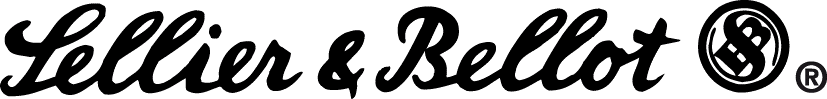 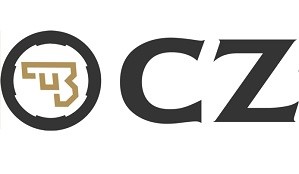 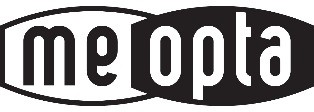 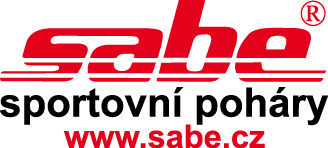 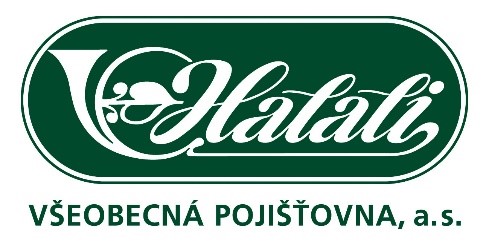 